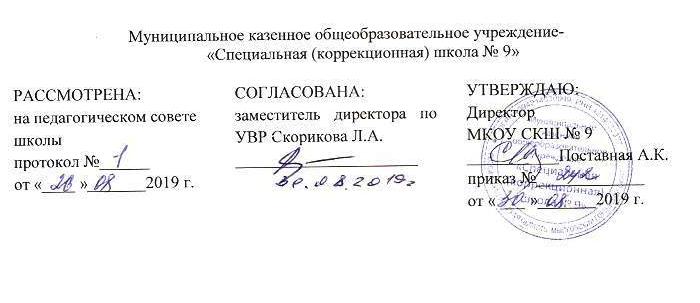 Адаптированная образовательная рабочая программа начального общего образования«Мир природы и человека»2 классМысковский городской округ, 2019 Адаптированная образовательная рабочая программа основного общего образования «Мир природы и человека», 2 класс разработана Жеребцовой А.С., учителем начальных классов.Адаптированная образовательная рабочая программа основного общего образования «Мир природы и человека», 2 класс разработана на основе программы специальных (коррекционных) образовательных учреждений VIII вида, 1-4 классы, под редакцией доктора педагогических наук В.В. Воронковой, Москва «Просвещение», 2013 г. и в соответствии с требованиями Федерального Государственного образовательного стандарта образования обучающихся с умственной отсталостью (интеллектуальными нарушениями) (приказ Минобрнауки РФ №1599 от 19 декабря2014 года).Содержание программыПояснительная записка.Общая характеристика учебного предмета3.Описание учебного предмета в учебном планеЛичностные и предметные результаты, базовые учебные действия.Содержание учебного предметаТематическое планирование с определением основных видов учебнойдеятельностиОписание учебно-методического и материально-технического обеспечения образовательного процесса1. Пояснительная запискаРабочая программа учебного предмета «Мир природы и человека» для обучающихся 2 класса с умственной отсталостью (интеллектуальными нарушениями) составлена на основе:Федерального государственного образовательного стандарта образования обучающихся с умственной отсталостью (интеллектуальными нарушениями) (утв. Приказом Министерства образования и науки РФ от 19 декабря 2014 г. N1599);Приказ Департамента образования и науки Кемеровской области от 14.09.2016 г. N1579 «О направлении методических рекомендаций по составлению учебного плана в образовательных организациях, реализующих основную адаптированную общеобразовательную программу для обучающихся с умственной отсталостью (интеллектуальными нарушениями);АООП НОО МКОУ СКШ № 9 1-3 кл.; Программы специальной (коррекционной) образовательной школы VIII вида: 1-4 кл./ Под редакцией В.В. Воронковой. – Москва: «Просвещение», 2013 г.Умственная отсталость — это стойкое, выраженное недоразвитие познавательной деятельности вследствие диффузного (разлитого) органического поражения центральной нервной системы (ЦНС). Понятие «умственной отсталости» по степени интеллектуальной неполноценности применимо к разнообразной группе детей. Степень выраженности интеллектуальной неполноценности коррелирует (соотносится) со сроками, в которые возникло поражение ЦНС - чем оно произошло раньше, тем тяжелее последствия. Также степень выраженности интеллектуальных нарушений определяется интенсивностью воздействия вредных факторов. Нередко умственная отсталость отягощена психическими заболеваниями различной этиологии, что требует не только их медикаментозного лечения, но и организации медицинского сопровождения таких обучающихся в образовательных организациях.Развитие ребенка с легкой умственной отсталостью (интеллектуальными нарушениями), хотя и происходит на дефектной основе и характеризуется замедленностью, наличием отклонений от нормального развития, тем не менее, представляет собой поступательный процесс, привносящий качественные изменения в познавательную деятельность детей и их личностную сферу, что дает основания для оптимистического прогноза.Затруднения в психическом развитии детей с умственной отсталостью (интеллектуальными нарушениями) обусловлены особенностями их высшей нервной деятельности (слабостью процессов возбуждения и торможения, замедленным формированием условных связей, тугоподвижностью нервных процессов, нарушением взаимодействия первой и второй сигнальных систем и др.). В подавляющем большинстве случаев интеллектуальные нарушения, имеющиеся у обучающихся с умственной отсталостью, являются следствием органического поражения ЦНС на ранних этапах онтогенеза. Негативное влияние органического поражения ЦНС имеет системный характер, когда в патологический процесс оказываются вовлеченными все стороны психофизического развития ребенка: мотивационно-потребностная, социально-личностная, моторно-двигательная; эмоционально-волевая сферы, а также когнитивные процессы — восприятие, мышление, деятельность, речь и поведение. Последствия поражения ЦНС выражаются в задержке сроков возникновения и незавершенности возрастных психологических новообразований и, главное, в неравномерности, нарушении целостности психофизического развития. Все это, в свою очередь, затрудняет включение ребенка в освоение пласта социальных и культурных достижений общечеловеческого опыта традиционным путем.В структуре психики такого ребенка в первую очередь отмечается недоразвитие познавательных интересов и снижение познавательной активности, что обусловлено замедленностью темпа психических процессов, их слабой подвижностью и переключаемостью. При умственной отсталости страдают не только высшие психические функции, но и эмоции, воля, поведение, в некоторых случаях физическое развитие, хотя наиболее нарушенным является мышление, и прежде всего, способность к отвлечению и обобщению. Вместе с тем, Российская дефектология (как правопреемница советской) руководствуется теоретическим постулатом Л. С. Выготского о том, что своевременная педагогическая коррекция с учетом специфических особенностей каждого ребенка с умственной отсталостью (интеллектуальными нарушениями) «запускает» компенсаторные процессы, обеспечивающие реализацию их потенциальных возможностей.Развитие всех психических процессов у детей с легкой умственной отсталостью (интеллектуальными нарушениями) отличается качественным своеобразием. Относительно сохранной у обучающихся с умственной отсталостью (интеллектуальными нарушениями) оказывается чувственная ступень познания — ощущение и восприятие. Но и в этих познавательных процессах сказывается дефицитарность: неточность и слабость дифференцировки зрительных, слуховых, кинестетических, тактильных, обонятельных и вкусовых ощущений приводят к затруднению адекватности ориентировки детей с умственной отсталостью (интеллектуальными нарушениями) в окружающей среде. Нарушение объема и темпа восприятия, недостаточная его дифференцировка, не могут не оказывать отрицательного влияния на весь ход развития ребенка с умственной отсталостью (интеллектуальными нарушениями). Однако особая организация учебной и внеурочной работы, основанной на использовании практической деятельности; проведение специальных коррекционных занятий не только повышают качество ощущений и восприятий, но и оказывают положительное влияние на развитие интеллектуальной сферы, в частности овладение отдельными мыслительными операциями.Меньший потенциал уобучающихся с умственной отсталостью (интеллектуальными нарушениями) обнаруживается в развитии их мышления, основу которого составляют такие операции, как анализ, синтез, сравнение, обобщение, абстракция, конкретизация. Эти мыслительные операции у этой категории детей обладают целым рядом своеобразных черт, проявляющихся в трудностях установления отношений между частями предмета, выделении его существенных признаков и дифференциации их от несущественных, нахождении и сравнении предметов по признакам сходства и отличия и т. д.Из всех видов мышления (наглядно-действенного, наглядно-образного и словесно-логического) у обучающихся с легкой умственной отсталостью (интеллектуальными нарушениями) в большей степени недоразвито словесно-логическое мышление. Это выражается в слабости обобщения, трудностях понимания смысла явления или факта. Обучающимся присуща сниженная активность мыслительных процессов и слабая регулирующая роль мышления: зачастую, они начинают выполнять работу, не дослушав инструкции, не поняв цели задания, не имея внутреннего плана действия. Однако при особой организации учебной деятельности, направленной на обучение школьников с умственной отсталостью (интеллектуальными нарушениями) пользованию рациональными и целенаправленными способами выполнения задания, оказывается возможным в той или иной степени скорригировать недостатки мыслительной деятельности. Использование специальных методов и приемов, применяющихся в процессе коррекционно-развивающего обучения, позволяет оказывать влияние на развитие различных видов мышления обучающихся с умственной отсталостью (интеллектуальными нарушениями), в том числе и словесно-логического.Особенности восприятия и осмысления детьми учебного материала неразрывно связаны с особенностями их памяти. Запоминание, сохранение и воспроизведение полученной информации обучающимися с умственной отсталостью (интеллектуальными нарушениями) также отличается целым рядом специфических особенностей: они лучше запоминают внешние, иногда случайные, зрительно воспринимаемые признаки, при этом, труднее осознаются и запоминаются внутренние логические связи; позже, чем у нормальных сверстников, формируется произвольное запоминание, которое требует многократных повторений. Менее развитым оказывается логическое опосредованное запоминание, хотя механическая память может быть сформирована на более высоком уровне. Недостатки памяти обучающихся с умственной отсталостью (интеллектуальными нарушениями) проявляются не столько в трудностях получения и сохранения информации, сколько ее воспроизведения:        вследствие трудностей установления логических отношений полученная информация может воспроизводиться бессистемно, с большим количеством искажений; при этом наибольшие трудности вызывает воспроизведение словесного материала. Использование различных дополнительных средств и приемов в процессе коррекционно-развивающего обучения (иллюстративной, символической наглядности; различных вариантов планов; вопросов педагога и т. д.) может оказать значительное влияние на повышение качества воспроизведения словесного материала. Вместе с тем, следует иметь в виду, что специфика мнемической деятельности во многом определяется структурой дефекта каждого ребенка с умственной отсталостью (интеллектуальными нарушениями). В связи с этим учет особенностей обучающихся с умственной отсталостью (интеллектуальными нарушениями) разных клинических групп (по классификации М. С. Певзнер) позволяет более успешно использовать потенциал развития их мнемической деятельности.Особенности познавательной деятельности школьников с умственной отсталостью (интеллектуальными нарушениями) проявляются и в особенностях их внимания, которое отличается сужением объема, малой устойчивостью, трудностями его распределения, замедленностью переключения. В значительной степени нарушено произвольное внимание, что связано с ослаблением волевого напряжения, направленного на преодоление трудностей, что выражается в неустойчивости внимания. Также в процессе обучения обнаруживаются трудности сосредоточения на каком- либо одном объекте или виде деятельности. Однако, если задание посильно для ученика и интересно ему, то его внимание может определенное время поддерживаться на должном уровне. Под влиянием специально организованного обучения и воспитания объем внимания и его устойчивость значительно улучшаются, что позволяет говорить о наличии положительной динамики, но вместе с тем, в большинстве случаев эти показатели не достигают возрастной нормы.Для успешного обучения необходимы достаточно развитые представления и воображение. Представлениям детей с умственной отсталостью (интеллектуальными нарушениями) свойственна недифференцированоость, фрагментарность, уподобление образов, что, в свою очередь, сказывается на узнавании и понимании учебного материала. Воображение как один из наиболее сложных процессов отличается значительной несформированностью, что выражается в его примитивности, неточности и схематичности. Однако, начиная с первого года обучения, в ходе преподавания всех учебных предметов проводится целенаправленная работа по уточнению и обогащению представлений, прежде всего — представлений об окружающей действительности.У школьников с умственной отсталостью (интеллектуальными нарушениями) отмечаются недостатки в развитии речевой деятельности, физиологической основой которых является нарушение взаимодействия между первой и второй сигнальными системами, что, в свою очередь, проявляется в недоразвитии всех сторон речи: фонетической, лексической, грамматической и синтаксической. Таким образом, для обучающихся с умственной отсталостью характерно системное недоразвитие речи.Недостатки речевой деятельности этой категории обучающихся напрямую связаны с нарушением абстрактно-логического мышления. Однако в повседневной практике такие дети способны поддержать беседу на темы, близкие их личному опыту, используя при этом несложные конструкции предложений. Проведение систематической коррекционно-развивающей работы, направленной на систематизацию и обогащение представлений об окружающей действительности, создает положительные условия для овладения обучающимися различными языковыми средствами. Это находит свое выражение в увеличении объема и изменении качества словарного запаса, овладении различными конструкциями предложений, составлении небольших, но завершенных по смыслу, устных высказываний. Таким образом, постепенно создается основа для овладения более сложной формой речи — письменной.Моторная сфера детей с легкой степенью умственной отсталости (интеллектуальными нарушениями), как правило, не имеет выраженных нарушений. Наибольшие трудности обучающиеся испытывают при выполнении заданий, связанных с точной координацией мелких движений пальцев рук. В свою очередь, это негативно сказывается на овладении письмом и некоторыми трудовыми операциями. Проведение специальных упражнений, включенных как в содержание коррекционных занятий, так и используемых на отдельных уроках, способствует развитию координации и точности движений пальцев рук и кисти, а также позволяет подготовить обучающихся к овладению учебными и трудовыми действиями, требующими определенной моторной ловкости.Психологические особенности обучающихся с умственной отсталостью (интеллектуальными нарушениями) проявляются и в нарушении эмоциональной сферы. При легкой умственной отсталости эмоции в целом сохранны, однако они отличаются отсутствием оттенков переживаний, неустойчивостью и поверхностью. Отсутствуют или очень слабо выражены переживания, определяющие интерес и побуждение к познавательной деятельности, а также с большими затруднениями осуществляется воспитание высших психических чувств: нравственных и эстетических.Волевая сфера учащихся с умственной отсталостью (интеллектуальными нарушениями) характеризуется слабостью собственных намерений и побуждений, большой внушаемостью. Такие школьники предпочитают выбирать путь, не требующий волевых усилий, а вследствие непосильности предъявляемых требований, у некоторых из них развиваются такие отрицательные черты личности, как негативизм и упрямство. Своеобразие протекания психических процессов и особенности волевой сферы школьников с умственной отсталостью (интеллектуальными нарушениями) оказывают отрицательное влияние на характер их деятельности, в особенности произвольной, что выражается в недоразвитии мотивационной сферы, слабости побуждений, недостаточности инициативы. Эти недостатки особенно ярко проявляются в учебной деятельности, поскольку учащиеся приступают к ее выполнению без необходимой предшествующей ориентировки в задании и, не сопоставляя ход ее выполнения, с конечной целью. В процессе выполнения учебного задания они часто уходят от правильно начатого выполнения действия, «соскальзывают» на действия, произведенные ранее, причем осуществляют их в прежнем виде, не учитывая изменения условий. Вместе с тем, при проведении длительной, систематической и специально организованной работы, направленной на обучение этой группы школьников целеполаганию, планированию и контролю, им оказываются доступны разные виды деятельности: изобразительная и конструктивная деятельность, игра, в том числе дидактическая, ручной труд, а в старшем школьном возрасте и некоторые виды профильного труда. Следует отметить независимость и самостоятельность этой категории школьников в уходе за собой, благодаря овладению необходимыми социально-бытовыми навыками.Нарушения высшей нервной деятельности, недоразвитие психических процессов и эмоционально-волевой сферы обусловливают формирование некоторых специфических особенностей личности обучающихся с умственной отсталостью (интеллектуальными нарушениями), проявляющиеся в примитивности интересов, потребностей и мотивов, что затрудняет формирование социально зрелых отношений со сверстниками и взрослыми. При этом специфическими особенностями межличностных отношений является:        высокая конфликтность, сопровождаемая неадекватными поведенческими реакциями; слабая мотивированность на установление межличностных контактов и пр. Снижение адекватности во взаимодействии со сверстниками и взрослыми людьми обусловливается незрелостью социальных мотивов, неразвитостью навыков общения обучающихся, а это, в свою очередь, может негативно сказываться на их поведении, особенности которого могут выражаться в гиперактивности, вербальной или физической агрессии и т.п. Практика обучения таких детей показывает, что под воздействием коррекционно-воспитательной работы упомянутые недостатки существенно сглаживаются и исправляются.Выстраивая психолого-педагогическое сопровождение психического развития детей с легкой умственной отсталостью (интеллектуальными нарушениями), следует опираться на положение, сформулированное Л. С. Выготским, о единстве закономерностей развития аномального и нормального ребенка, а так же решающей роли создания таких социальных условий его обучения и воспитания, которые обеспечивают успешное «врастание» его в культуру. В качестве таких условий выступает система коррекционных мероприятий в процессе специально организованного обучения, опирающегося на сохранные стороны психики учащегося с умственной отсталостью, учитывающие зону ближайшего развития. Таким образом, педагогические условия, созданные в образовательной организации для обучающихся с умственной отсталостью, должны решать как задачи коррекционно-педагогической поддержки ребенка в образовательном процессе, так и вопросы его социализации, тесно связанные с развитием познавательной сферы и деятельности, соответствующей возрастным возможностям и способностям обучающегося.Особые образовательные потребности обучающихся с легкой умственной отсталостью (интеллектуальными нарушениями). Недоразвитие познавательной, эмоционально-волевой и личностной сфер обучающихся с умственной отсталостью (интеллектуальными нарушениями) проявляется не только в качественных и количественных отклонениях от нормы, но и в глубоком своеобразии их социализации. Они способны к развитию, хотя оно и осуществляется замедленно, атипично, а иногда с резкими изменениями всей психической деятельности ребёнка. При этом, несмотря на многообразие индивидуальных вариантов структуры данного нарушения, перспективы образования детей с умственной отсталостью (интеллектуальными нарушениями) детерминированы в основном степенью выраженности недоразвития интеллекта, при этом образование, в любом случае, остается нецензовым.К особым образовательным потребностям, являющимся общими для всех обучающихся с умственной отсталостью (интеллектуальными нарушениями), относятся:- раннее получение специальной помощи средствами образования;- обязательность непрерывности коррекционно-развивающего процесса, реализуемого как через содержание предметных областей, так и в процессе коррекционной работы;- научный, практико-ориентированный, действенный характер содержания образования;- доступность содержания познавательных задач, реализуемых в процессе образования;- удлинение сроков получения образования;- систематическая актуализация сформированных у обучающихся знаний и умений;- специальное обучение их «переносу» с учетом изменяющихся условий учебных, познавательных, трудовых и других ситуаций;- обеспечение особой пространственной и временной организации общеобразовательной среды с учетом функционального состояния центральной нервной системы и нейродинамики психических процессов обучающихся с умственной отсталостью (интеллектуальными нарушениями);- использование преимущественно позитивных средств стимуляции деятельности и поведения обучающихся, демонстрирующих доброжелательное и уважительное отношение к ним;- развитие мотивации и интереса к познанию окружающего мира с учетом возрастных и индивидуальных особенностей обучающегося к обучению и социальному взаимодействию со средой;- стимуляция познавательной активности, формирование позитивного отношения к окружающему миру.К особым образовательным потребностям, характерным для обучающихся с легкой степенью умственной отсталости (интеллектуальными нарушениями), относятся:- выделение пропедевтического периода в образовании, обеспечивающего преемственность между дошкольным и школьным этапами;- введение учебных предметов, способствующих формированию представлений о природных и социальных компонентах окружающего мира;- овладение разнообразными видами, средствами и формами коммуникации, обеспечивающими успешность установления и реализации социокультурных связей и отношений обучающегося с окружающей средой;- возможность обучения по программам профессиональной подготовки квалифицированных рабочих, служащих;- психологическое сопровождение, оптимизирующее взаимодействие обучающегося с педагогами и другими обучающимися;- психологическое сопровождение, направленное на установление взаимодействия семьи и организации;- постепенное расширение образовательного пространства, выходящего за пределы организации.2. Общая характеристика учебного предмета, курсаПредмкт «Мир природы и человека» является начальным звеном формирования естествоведческих знаний, пропедевтическим этапом формирования у учащихся умений наблюдать, анализировать, взаимодействовать с окружающим миром.Основная цель предмета «Мир природы и человека» заключается в формировании первоначальных знаний о живой и неживой природе; понимании простейших взаимосвязей, существующих между миром природы и человека.Основные задачи: формирование представлений об окружающем мире: живой и неживой природе, человеке, месте человека в природе, взаимосвязях человека и общества с природой;развитие способности к использованию знаний о живой и неживой природе и сформированных представлений о мире для осмысленной и самостоятельной организации безопасной жизни в конкретных природных и климатических условиях.3. Описание места учебного предмета в учебном плане ОУСогласно учебному плану всего на изучение учебного предмета «Мир природы и человека» во 2 классе начальной школы отводится 68 часов, в неделю 2, (34 рабочие недели) .4. Личностные и предметные результаты, базовые учебные действияЛичностные результаты включают овладение обучающимися жизненными и социальными компетенциями, необходимыми для решения практико-ориентированных задач и обеспечивающими становление социальных отношений обучающихся в различных средах.Личностные результаты освоения АООП должны отражать: 1) осознание себя как гражданина России; формирование чувства гордости за свою Родину; 2) формирование уважительного отношения к иному мнению, истории и культуре других народов; 3) развитие адекватных представлений о собственных возможностях, о насущно необходимом жизнеобеспечении; 4) овладение начальными навыками адаптации в динамично изменяющемся и развивающемся мире; 5) овладение социально-бытовыми умениями, используемыми в повседневной жизни; 6) владение навыками коммуникации и принятыми нормами социального взаимодействия; 7) способность к осмыслению социального окружения, своего места в нем, принятие соответствующих возрасту ценностей и социальных ролей; 8) принятие и освоение социальной роли обучающегося, формирование и развитие социально значимых мотивов учебной деятельности; 9) развитие навыков сотрудничества с взрослыми и сверстниками в разных социальных ситуациях; 10) формирование эстетических потребностей, ценностей и чувств; 11) развитие этических чувств, доброжелательности и эмоционально-нравственной отзывчивости, понимания и сопереживания чувствам других людей; 12) формирование установки на безопасный, здоровый образ жизни, наличие мотивации к творческому труду, работе на результат, бережному отношению к материальным и духовным ценностям; 13) формирование готовности к самостоятельной жизни.Предметные результаты связаны с овладением обучающимися содержанием каждой предметной области и характеризуют их достижения в усвоении знаний и умений, возможности их применения в практической деятельности и жизни. Предметные результаты освоения АООП с учетом специфики содержания предмета «Мир природы и чнловека», должны отражать:1) знания о предметах и явлениях окружающего мира и умения наблюдать, сравнивать и давать элементарную оценку предметам и явлениям живой и неживой природы; 2) знания простейших взаимосвязей и взаимозависимостей между миром живой и неживой природы и умение их устанавливать; 3) владение доступными способами изучения природных явлений, процессов и некоторых социальных объектов.Предметные результаты усвоения учебного предмета «Мир природы и человека»Минимальный уровень:- представления о назначении объектов изучения; - узнавание и называние изученных объектов на иллюстрациях, фотографиях;- отнесение изученных объектов к определенным группам (видо-родовые понятия); - называние сходных объектов, отнесенных к одной и той же изучаемой группе; - представления об элементарных правилах безопасного поведения в природе и обществе; - знание требований к режиму дня школьника и понимание необходимости его выполнения;- знание основных правил личной гигиены и выполнение их в повседневной жизни;- ухаживание за комнатными растениями; кормление зимующих птиц;- составление повествовательного или описательного рассказа из 3-5 предложений об изученных объектах по предложенному плану;- адекватное взаимодействие с изученными объектами окружающего мира в учебных ситуациях; адекватно поведение в классе, в школе, на улице в условиях реальной или смоделированной учителем ситуации. Достаточный уровень:- представления о взаимосвязях между изученными объектами, их месте в окружающем мире; - узнавание и называние изученных объектов в натуральном виде в естественных условиях;- отнесение изученных объектов к определенным группам с учетом различных оснований для классификации; - развернутая характеристика своего отношения к изученным объектам;- знание отличительных существенных признаков групп объектов;- знание правил гигиены органов чувств;- знание некоторых правила безопасного поведения в природе и обществе с учетом возрастных особенностей;- готовность к использованию полученных знаний при решении учебных, учебно-бытовых и учебно-трудовых задач.- ответы на вопросы и постановка вопросов по содержанию изученного, проявление желания рассказать о предмете изучения или наблюдения, заинтересовавшем объекте;- выполнение задания без текущего контроля учителя (при наличии предваряющего и итогового контроля), оценка своей работы и одноклассников, проявление к ней ценностного отношения, понимание замечаний, адекватное восприятие похвалы;- проявление активности в организации совместной деятельности и ситуативном общении с детьми; адекватное взаимодействие с объектами окружающего мира;- соблюдение элементарных санитарно-гигиенических норм;- выполнение доступных природоохранительных действий;- готовность к использованию сформированных умений при решении учебных, учебно-бытовых и учебно-трудовых задач в объеме программы.Базовые учебные действия, формируемые у младших школьников, обеспечивают, с одной стороны, успешное начало школьного обучения и осознанное отношение к обучению, с другой ― составляют основу формирования в старших классах более сложных действий, которые содействуют дальнейшему становлению ученика как субъекта осознанной активной учебной деятельности на доступном для него уровне.1. Личностные учебные действия обеспечивают готовность ребенка к принятию новой роли ученика, понимание им на доступном уровне ролевых функций и включение в процесс обучения на основе интереса к его содержанию и организации. 2. Коммуникативные учебные действия обеспечивают способность вступать в коммуникацию с взрослыми и сверстниками в процессе обучения.3. Регулятивные учебные действия обеспечивают успешную работу на любом уроке и любом этапе обучения. Благодаря им создаются условия для формирования и реализации начальных логических операций.4. Познавательные учебные действия представлены комплексом начальных логических операций, которые необходимы для усвоения и использования знаний и умений в различных условиях, составляют основу для дальнейшего формирования логического мышления школьников. Умение использовать все группы действий в различных образовательных ситуациях является показателем их сформированности. Характеристика базовых учебных действийЛичностные учебные действияЛичностные учебные действия ― осознание себя как ученика, заинтересованного посещением школы, обучением, занятиями, как члена семьи, одноклассника, друга; способность к осмыслению социального окружения, своего места в нем, принятие соответствующих возрасту ценностей и социальных ролей; положительное отношение к окружающей действительности, готовность к организации взаимодействия с ней и эстетическому ее восприятию; целостный, социально ориентированный взгляд на мир в единстве его природной и социальной частей;  самостоятельность в выполнении учебных заданий, поручений, договоренностей; понимание личной ответственности за свои поступки на основе представлений об этических нормах и правилах поведения в современном обществе; готовность к безопасному и бережному поведению в природе и обществе.Коммуникативные учебные действияКоммуникативные учебные действия включают следующие умения: вступать в контакт и работать в коллективе (учитель−ученик, ученик–ученик, ученик–класс, учитель−класс); использовать принятые ритуалы социального взаимодействия с одноклассниками и учителем; обращаться за помощью и принимать помощь; слушать и понимать инструкцию к учебному заданию в разных видах деятельности и быту; сотрудничать с взрослыми и сверстниками в разных социальных ситуациях; доброжелательно относиться, сопереживать, конструктивно взаимодействовать с людьми; договариваться и изменять свое поведение в соответствии с объективным мнением большинства в конфликтных или иных ситуациях взаимодействия с окружающими.Регулятивные учебные действия:Регулятивные учебные действия включают следующие умения: адекватно соблюдать ритуалы школьного поведения (поднимать руку, вставать и выходить из-за парты и т. д.); принимать цели и произвольно включаться в деятельность, следовать предложенному плану и работать в общем темпе; активно участвовать в деятельности, контролировать и оценивать свои действия и действия одноклассников; соотносить свои действия и их результаты с заданными образцами, принимать оценку деятельности, оценивать ее с учетом предложенных критериев, корректировать свою деятельность с учетом выявленных недочетов.Познавательные учебные действия:К познавательным учебным действиям относятся следующие умения: - выделять некоторые существенные, общие и отличительные свойства хорошо знакомых предметов; - устанавливать видо-родовые отношения предметов; - делать простейшие обобщения, сравнивать, классифицировать на наглядном материале; - пользоваться знаками, символами, предметами-заместителями; - читать; писать; выполнять арифметические действия; - наблюдать под руководством взрослого за предметами и явлениями окружающей действительности; - работать с несложной по содержанию и структуре информацией (понимать изображение, текст, устное высказывание, элементарное схематическое изображение, таблицу, предъявленных на бумажных и электронных и других носителях).Связи базовых учебных действий с содержанием учебных предметовВ программе базовых учебных действий достаточным является отражение их связи с содержанием учебных предметов в виде схемы, таблиц и т.п. В связи с различиями в содержании и перечнем конкретных учебных действий для разных ступеней образования (классов) необходимо отдельно отразить эти связи. При этом следует учитывать, что практически все БУД формируются в той или иной степени при изучении каждого предмета, поэтому следует отбирать и указывать те учебные предметы, которые в наибольшей мере способствуют формированию конкретного действия. Текущий контроль успеваемости Фиксация результатов текущего контроля обучающегося осуществляется в виде отметок по пятибалльной системе. На основе результатов текущего контроля успеваемости обучающихся выставляется оценка за четверть, которая представляет собой среднее арифметическое этих результатов. Округление результата проводится в пользу обучающегося.Фиксация результатов промежуточной аттестации осуществляется по пятибалльной системе как среднее арифметическое результатов за четверти и оценки, полученной в ходе промежуточной аттестации. Округление результата проводится в пользу обучающегося.Оценка устных ответов.Устный опрос обучающихся является одним из методов учета знаний, умений и навыков по предмету «Мир природы и человека». При оценке устных ответов принимается во внимание: правильность	ответа	по	содержанию,	свидетельствующая	об	осознанности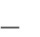 усвоения изученного материала;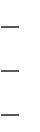 полнота ответа;умение практически применять свои знания;последовательность изложения и речевое оформление ответа.Оценка «5» ставится ученику,если он демонстрирует понимание материала,можетпомощью учителя обосновать, самостоятельно сформулировать ответ, привести необходимые примеры; допускает единичные ошибки, которые сам исправляет.Оценка «4» ставится,если ученик дает ответ,в целом соответствующийтребованиям оценки ответа на «5», но допускает неточности в подтверждении правил примерами и исправляет их с помощью учителя; делает некоторые ошибки в речи; при работе над текстом или разборе предложения допускает одну-две ошибки, которые исправляет при помощи учителя.Оценка «3» ставится,если ученик обнаруживает знание и понимание основныхположений данной темы, но излагает материал недостаточно полно и последовательно, допускает ряд ошибок в речи, затрудняется самостоятельно подтвердить правила примерами и делает это с помощью учителя, нуждается в постоянной помощи учителя.Оценка «2» ставится,если ученик показывает незнание большой или наиболеесущественной части изучаемого материала, допускает ошибки в формулировке правил, искажающие их смысл; в работе с текстом делает грубые ошибки, не использует помощь учителя.Оценка «1» за устные ответы не ставится.5. Содержание учебного предмета2 класс68 часовОбогащение и уточнение словаря. Название предметов, характеристика их по цвету, форме, размеру, вкусу, запаху. Сравнение двух предметов, нахождение сходных и отличительных признаков. Классификация предметов. Обозначение групп предметов обобщающим словом. Участие в беседе.полные Правильные ответы на вопросы. Примерная тематика.Сезонные изменения в природе Погода(ясно,пасмурно,дождь,снег).Погода каждыйдень. Изменения в природе, жизни растений и животных в осенние месяцы: похолодание, листопад, увядание трав, цветов, появление семян, плодов, отлет птиц; в зимние месяцы: холод, снег, гололедица, мороз; в весенние месяцы: потепление, сосульки, таяние снега, прилет птиц, распускание почек, первые цветы, цветение фруктовых деревьев.Школа, пришкольный участок Классы и кабинеты в школе,библиотека,школьныемастерские. Посадки во дворе школы: деревья, кустарники, газоны. Спортивная площадка, площадка для игр.Дом, квартира, домашний адрес Дорога в школу и домой.Как и на каком транспортеехать. Правила дорожного движения: переход улицы по подземному переходу и на зеленый свет светофора.Семья.	Родители и дети. Работа родителей. Обязанности детей в семье.Одежда. Пальто,платье,рубашка,пиджак,кофта,свитер,юбка.Одежда для улицы и длядома. Одежда для мальчика и для девочки. Уход за одеждой (сухая чистка, вытряхивание, проветривание, хранение).Овощи. Морковь, репа, лук. Цвет,	форма,	вкус, запах. Употребление впищу.Выращивание лука.Фрукты Лимон,апельсин(или другие местные).Цвет,форма,вкус,запах.Употреблениев пищу. Овощи и фрукты. Сравнение.Деревья Береза,клен или другие деревья ближайшего окружения.Комнатные растения Фикус,бегония или другие с широкими листьями.Узнавание иназывание. Уход за комнатными растениями (смывание пыли с листьев, полив). Раннецветущие растения. Медуница,мать-и-мачеха или другие.Узнавание иназывание. Различение по внешнему виду.Домашние животные. Кролик.Основные части тела,питание,способ передвижения.Дикие животные Заяц.Основные части тела,питание,способ передвижения.Домашние и дикие животные. Сравнение.Птицы Ворона,воробей или другие местные птицы.Внешний вид.Где живут,чемпитаются. Какую пользу приносят человеку.Насекомые Жук,бабочка.Узнавание и называние.Различение по внешнему зиму.Птицыи насекомые. Сравнение.Охрана здоровья	Часть тела человека. Волосы, кожа, ногти. Уход за волосами (стрижка,расчесывание); уход за кожей (умывание, мытье); уход за ногтями (подстригание ногтейна руках и ногах); мытье рук и ног.Повторение.Экскурсии, наблюдения и практические работы по темам.Ежедневные наблюдения за погодой. Систематические наблюдения за сезонными, изменениями в природе, жизни растений и животных; экскурсии в природу для проведения этих наблюдений (2 экскурсии в сезон). Ведение календаря природы. Экскурсии по школе, по школьному двору, к цветочной клумбе, в парк или лес для ознакомления с изучаемыми растениями и для наблюдений за поведением птиц и насе-комых. Наблюдения за поведением домашних животных. Практические работы по уходу.6. Тематическое планирование с определением основных видов учебной деятельности учащихся по предмету класс7.Описание учебно-методического и материально-технического обеспеченияобразовательного процессаЭффективность преподавания во многом зависит не только от содержания учебного материала, но и от условий обучения. Одним из важнейших факторов совершенствования учебно-воспитательного процесса является кабинетная система.Школьный учебный кабинет – это единая, органически связанная система учебного оборудования по предмету, смонтированная в одной классной комнате, оформленная в соответствии с требованиями научной организации труда как учителя, так и учащихся и обеспечивающая достаточно высокий уровень преподавания. Таким образом, кабинеты начальных классов представляют собой комплексную материальную базу обучения, опираясь на которую учитель оказывает функциональное воздействие на весь учебно-воспитательный процесс. Вопрос организации кабинетов начальных классов в специальной (коррекционной) школе VIII вида не получил освещения в специальной литературе, поэтому учителя испытывают в этом значительные трудности. Кабинет – это не только база занятий с учащимися, но и место методической работы учителя.Кабинеты «Начальных классов» соответствуют следующим требованиям по санитарно-эпидемиологические правила и нормативы СанПиН 2.4.2.3286-15Количество рабочих мест для обучающихся соответствует вместимости кабинета (согласно СанПиН 2.4.2.3286-15 п.5.1) Каждый обучающийся обеспечен рабочим местом в соответствии с его ростом (п. 5.1)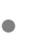  Для подбора учебной мебели соответственно росту обучающихся производится ее цветовая маркировка, которую наносят на видимую боковую наружную поверхность стола и стула в виде полос (согласно СанПиН 2.4.2.3286 1-15 п.5.4) В кабинетах используются различные виды ученической мебели: парты, стулья, шкафы, школьная доска (п. 5.3). Ученическая мебель изготовлена из материалов безвредных для здоровья детей, и соответствовать росто-возрастным особенностям детей и требованиям эргономики (согласно СанПиН 2.4.2.3286-15 п.5.2) При оборудовании учебных помещений соблюдаются размеры проходов и расстояния (согласно СанПиН 2.4.2.32861-15 п.5.6) Кабинет имеет естественное освещение в соответствии с гигиеническими требованиями к естественному, искусственному, совмещенному освещению. (согласно СанПиН 2.4.2.3286-15 п.7.1.) В кабинете используется ТСО: компьютер, проектор. (технические средства установлены согласно СанПиН 2.4.2.3286-15.)Оборудование кабинета включает в себя:              Учебно-методическая литература Программа обеспечивается УМК:- Матвеева Н.Б., Ярочкина И.А., Попова М.А. Мир природы и человека. 2 класс. Учеб.для общеобразоват. организаций, реализующих адапт. основные общеобразоват. программы. В 2 ч. - М.: Просвещение, 2018.Дидактический материал по темам: «Птицы», «Животные», «Природные явления», «Транспорт», «Мой дом», «Профессии», «Моя школа».Презентации:Моя семья, Впереди лето, Времена года, Домашние животные, Как звери готовятся к зиме, Кто в лесу живет, Наш адрес, Дикие животные, Деревья и кустарники, Погодные явления, Комнатные растения, Растения на клумбе, Птицы перелетные, Птицы зимующие, Игры на развитие внимания, Игры на развитие памяти, Игры на развитие воображения, Классификация предметов.Список литературыФедеральный закон РФ «Об образовании в РФ» №273-ФЗ (в ред. Федеральных законов от 07.05.2013 № 99-ФЗ).Федеральный Государственный образовательный стандарт образования обучающихся с умственной отсталостью (интеллектуальными нарушениями) (приказ Минобрнауки РФ № 1599 от 19 декабря 2014 г.).Постановление Главного государственного санитарного врача Российской Федерации от 10 июля 2015 г. N 26 г. Москва "Об утверждении СанПиН 2.4.2.3286-15 "Санитарно-эпидемиологические требования к условиям и организации обучения в общеобразовательных учреждениях.Приказ Департамента образования и науки Кемеровской области от 14.09.2016 г. N1579 «О направлении методических рекомендаций по составлению учебного плана вобразовательных организациях, реализующих основную адаптированную общеобразовательную программу для обучающихся с умственной отсталостью (интеллектуальными нарушениями).АООП НОО МКОУ СКШ № 9, 1-3 классы.Программы специальных (коррекционных) образовательных учреждений VIII вида, 1-4 классы [Текст] / Отв.ред В.В. Воронкова. – М.: Просвещение, 2013 г.Устав МКОУ СКШ № 9.Положение о Рабочей программе Муниципального казенного общеобразовательного учреждения - «Специальная (коррекционная) школа № 9».Матвеева Н.Б., Ярочкина И.А., Попова М.А. Мир природы и человека. 2 класс. Учеб.для общеобразоват. организаций, реализующих адапт. основные общеобразоват. программы. В 2 ч. - М.: Просвещение, 2018.№ п/пРазделКоличество часов                                                                                            Деятельность обучающихся1Сезонные изменения в природе. 4Просмотр презентации «Времена года»,  ответ на вопросы учителя.  Прослушивание рассказа учителя о смене времён года в связи с изменением положения солнца. Рассматривание плакатов со временами года. Слушание рассказа учителя о долготе дня и ночи в зимнее и летнее время года в связи с изменением положения солнца. Рассматривание   плакатовс  временами года. Применение  знаний о названиях времен года. Выполнение упражнений на формирование представлений о явлениях и состояниях неживой природы: похолодание, дождь, пасмурно, заморозки, первый снег. Просмотр  иллюстраций,  составление рассказа «Осень» с опорой  на условно-графический  план. Называние и различение месяцев.Называние и различение  времени суток: утро, день, вечер, ночь; определение их признаков. Ответы на вопросы учителя (с опорой на иллюстрации).Выполнение упражнений на формирование представлений о явлениях и состояниях неживой природы: тепло, жара, тучи, гроза(гром, молния), тёплые дожди, ливень.Просмотр презентации «Погода летом». Коллективное составление рассказа «Лето» с опорой на условно-графический план. 2Школа. Пришкольный участок. 4Называние простейших свойств воды: прозрачность, отсутствие запаха, текучесть. Наблюдение за действами учителя (практическая работа – проделывание опытов с водой).  Слушание рассказа учителя о воде в природе: дождь, снег, лёд; река, озеро(пруд), болото.Просмотр презентации «Вода в природе», ответы на вопросы учителя.Просмотр иллюстраций , ответы на вопросы учителя.3Дом, квартира, домашний адрес.3Выполнение упражнений на формирование навыка называть домашний адрес.Слушание рассказа учителя  по теме урока. Просмотр презентации . Ответы на вопросы учителя.  Выполнение упражнений на формирование навыка ориентироваться по плану-схеме «Дорога в школу и домой». Обогащение и уточнение словаря4.Семья. 3Называние членов семьи по опорным картинкам.Слушание рассказа учителя . Просмотр презентации . Ответы на вопросы учителя.5.Одежда. 4Называние и различение  способов ухода за одеждой. Выполнение упражнений на формирование навыков ухода за одеждой. Просмотр презентации «Одежда». Ответы на вопросы  учителя.Классификация предметов6.Овощи. 4Анализ овощей (3 – 5 названий): форма, цвет, вкус.Слушание рассказа учителя о способах выращивания и ухода за овощами. Называние и различение овощей, способов сбора урожая. Просмотр презентации «Овощи в питании человека». Ответы на вопросы учителя.  Классификация предметов7.Фрукты.4Анализ фруктов (3 – 5 названий): форма, цвет, вкус.Слушание рассказа учителя о способах выращивания и ухода за фруктами, способами сбора урожая. Просмотр презентации «Фрукты  в питании человека».  Ответы на вопросы учителя. Классификация предметов8.Овощи и фрукты.1Разгадывание загадок о  фруктах и овощах. Выполнение упражнений на различение фруктов и овощей. Ответы на вопросы учителя. Классификация предметов9.Деревья. 3Слушание рассказа учителя о деревьях, их названиях, отличительных признаках.Называние и различение строения дерева: корень, ствол,  ветви, листья.   Слушание рассказа учителя о необходимости для жизни деревьев воздуха, воды, света, тепла. Ответы на вопросы учителя.Просмотр презентации.Классификация предметов10.Комнатные растения. 3Слушание рассказа учителя о комнатных растениях, их названии, отличительных признаках.Называние и различение строения растений: корень, стебель, лист, цветок.   Слушание рассказа учителя о необходимости для жизни растений воздуха, воды, света, тепла. Ответы на  вопросы учителя.Просмотр презентации «Уход за комнатными растениями». Практическая работа – уход за комнатными растениями. Обогащение и уточнение словаря.11.Домашние животные. 2Слушание рассказа учителя о необходимых условиях для жизни домашних  животных: вода, тепло, воздух, пища. Просмотр презентации «Жизнь животных», Слушание рассказа учителя об отношении человека к животным, о пользе, которую  приносят животные людям. Ответы на вопросы учителя.Обозначение групп предметов обобщающим словом12.Дикие животные. 2Слушание рассказа учителя о необходимых условиях для жизни диких животных: вода, тепло, воздух, пища. Просмотр презентации «Жизнь животных». Слушание рассказа учителя об отношении человека к животным, о пользе, которую  приносят животные людям. Ответы на вопросы учителя.Обозначение групп предметов обобщающим словом13.Домашние и дикие животные.1Называние и различение домашних и диких животных. Классификация предметов14.Птицы. 5Слушание рассказа учителя о необходимых условиях для жизни птиц: вода, тепло, воздух, пища. Просмотр презентации «Птицы». Слушание рассказа учителя об отношении человека к птицам, о пользе, которую  приносят  птицы  людям. Ответы на вопросы учителя.Классификация предметов15.Насекомые. 4Слушание рассказа учителя о необходимых условиях для жизни насекомых: вода, тепло, воздух, пища. Просмотр презентации «Насекомые». Ответы на вопросы учителя.Классификация предметов. 16.Птицы и насекомые. 1Называние и различение птиц и насекомых.  Классификация предметов17.Раннецветущие растения. 5Слушание рассказа учителя  о раннецветущих растениях, их названии, отличительных признаках.Называние и различение строения растений: корень, стебель, лист, цветок.   Слушание рассказа учителя  о необходимости для жизни растений воздуха, воды, света, тепла. Ответы на вопросы учителя.Просмотр презентации «Раннецветущие растения». Классификация предметов18.Охрана здоровья. 5Называние и различение частей тела человека. Выполнение упражнений по уходу за кожей (умывание, мытьё), уходу за волосами (стрижка, расчёсывание), уходу за ногтями (подстригание ногтей на руках и ногах), мытьё рук и ног. 19.Экскурсия. 8Наблюдение за сезонными изменениями. Ответы на вопросы учителя20.Повторение. 2Ответы на вопросы учителяИтого 68